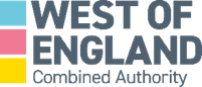 West of England Future Transport ZoneRequest for InformationAppendix B – Data Hub02 December 2020Capability (answers will not be published)This section is for information only to understand the context for your subsequent answers. Answers to these questions will not be used for any supplier selection or prejudice for any future procurement. Features of a Data Hub (answers might be published)Questions in this section relate to our aspiration to create a data platform for multi-modal transport data sources so that WECA and our partners can derive better insights for planning, operation and management of transport services?3.	Delivery (answers might be published)4.	Impact & Evaluation (answers might be published)1.1   What are your data platform solutions for (current and future) data-driven mobility solutions and what are their key capabilities?Word Limit: 5001.2   Who are your existing customers for your data management solution?Word Limit: 2502.1   How could a data platform facilitate integration of multimodal data sources?Word Limit: 2502.2   What data ingestion and transformation technologies might be supported in such a solution?Word Limit: 2502.3   What types of data (e.g. real time streaming, static) could we incorporate  into such a solution?Word Limit: 2502.4   What data storage and processing elements should we consider incorporating in such a solution?Word Limit: 2502.5   How might a data platform support user management to restrict access to specific data sets, whilst also facilitating open data to public users? ?Word Limit: 2502.6  What interface methods could be considered for data distribution and integration into third-party services?Word Limit: 2502.7   What tools could we consider  to complement the platform for visualisation/business intelligence?Word Limit: 2502.8    What data processing capabilities could be considered , to generate greater value for users, e.g. AI,ML, predictive analysis?Word Limit: 2503.1  How quickly could a Data Hub service be established in the West of England? Word Limit: 3503.2  Once we have introduced a baseline Data Hub service what innovations could we trial alongside it during the FTZ programme which runs to March 2024?Word Limit: 3504.1   Has there been any published research that we should look at to learn more about the impact of Data Hubs? Please provide links.Word Limit: 250